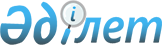 Ақмола облыстық мәслихатының кейбір шешімдерінің күші жойылды деп тану туралыАқмола облыстық мәслихатының 2024 жылғы 27 маусымдағы № 8С-11-9 шешімі. Ақмола облысының Әділет департаментінде 2024 жылғы 2 шілдеде № 8778-03 болып тіркелді
      "Құқықтық актілер туралы" Қазақстан Республикасы Заңының 27-бабына сәйкес, Ақмола облыстық мәслихаты ШЕШІМ ҚАБЫЛДАДЫ:
      1. Осы шешімнің қосымшасына сәйкес, Ақмола облыстық мәслихатының кейбір шешімдерінің күші жойылды деп танылсын.
      2. Осы шешім оның алғашқы ресми жарияланған күнінен бастап қолданысқа енгізіледі. Ақмола облыстық мәслихатының күші жойылды деп танылған кейбір шешімдерінің тізбесі
      1. "Ақмола облысы азаматтарының жекелеген санаттарына амбулаториялық емдеу кезінде тегін медициналық көмектің кепілдік берілген көлемін, оның ішінде дәрілік заттарды, арнайы емдік өнімдерді, медициналық бұйымдарды қосымша беру туралы" Ақмола облыстық мәслихатының 2020 жылғы 7 қазандағы № 6С-50-7 шешімі (Нормативтік құқықтық актілерді мемлекеттік тіркеу тізілімінде №8073 болып тіркелген).
      2. "Ақмола облысы азаматтарының жекелеген санаттарына амбулаториялық емдеу кезінде тегін медициналық көмектің кепілдік берілген көлемін, оның ішінде дәрілік заттарды, арнайы емдік өнімдерді, медициналық бұйымдарды қосымша беру туралы" Ақмола облыстық мәслихатының 2020 жылғы 7 қазандағы № 6С-50-7 шешіміне өзгеріс енгізу туралы" Ақмола облыстық мәслихатының 2021 жылғы 26 сәуірдегі № 7С-3-4 шешімі (Нормативтік құқықтық актілерді мемлекеттік тіркеу тізілімінде № 8452 болып тіркелген).
      3. "Ақмола облысы азаматтарының жекелеген санаттарына амбулаториялық емдеу кезінде тегін медициналық көмектің кепілдік берілген көлемін, оның ішінде дәрілік заттарды, арнайы емдік өнімдерді, медициналық бұйымдарды қосымша беру туралы" Ақмола облыстық мәслихатының 2020 жылғы 7 қазандағы № 6С-50-7 шешіміне өзгеріс енгізу туралы" Ақмола облыстық мәслихатының 2021 жылғы 27 қазандағы № 7С-9-2 шешімі (Нормативтік құқықтық актілерді мемлекеттік тіркеу тізілімінде № 25077 болып тіркелген).
      4. "Ақмола облысы азаматтарының жекелеген санаттарына амбулаториялық емдеу кезінде тегін медициналық көмектің кепілдік берілген көлемін, оның ішінде дәрілік заттарды, арнайы емдік өнімдерді, медициналық бұйымдарды қосымша беру туралы" Ақмола облыстық мәслихатының 2020 жылғы 7 қазандағы № 6С-50-7 шешіміне өзгеріс енгізу туралы" Ақмола облыстық мәслихатының 2022 жылғы 27 шілдедегі № 7С-19-4 шешімі (Нормативтік құқықтық актілерді мемлекеттік тіркеу тізілімінде № 28964 болып тіркелген).
      5. "Ақмола облысы азаматтарының жекелеген санаттарына амбулаториялық емдеу кезінде тегін медициналық көмектің кепілдік берілген көлемін, оның ішінде дәрілік заттарды, арнайы емдік өнімдерді, медициналық бұйымдарды қосымша беру туралы" Ақмола облыстық мәслихатының 2020 жылғы 7 қазандағы № 6С-50-7 шешіміне өзгерістер мен толықтырулар енгізу туралы" Ақмола облыстық мәслихатының 2023 жылғы 27 маусымдағы № 8С-3-9 шешімі (Нормативтік құқықтық актілерді мемлекеттік тіркеу тізілімінде № 8601-03 болып тіркелген).
					© 2012. Қазақстан Республикасы Әділет министрлігінің «Қазақстан Республикасының Заңнама және құқықтық ақпарат институты» ШЖҚ РМК
				
      Ақмола облыстық мәслихатының төрағасы 

Б.Жусупов
Ақмола облыстық мәслихатының
2024 жылғы 27 маусымдағы
№ 8С-11-9 шешіміне
қосымша